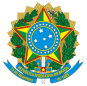 MINISTÉRIO DA EDUCAÇÃO SECRETARIA DE EDUCAÇÃO PROFISSIONAL E TECNOLÓGICA INSTITUTO FEDERAL DE EDUCAÇÃO, CIÊNCIA E TECNOLOGIA DA PARAÍBA ASSESSORIA DE RELAÇÕES INSTITUCIONAIS E INTERNACIONAIS ANEXO IIICHAMADA INTERNA Nº 05/2023/REITORIA/ARINTER/IFPBCHAMADA PARA SELEÇÃO DE UM(A) TÉCNICO(A) ADMINISTRATIVO(A) EM EDUCAÇÃO (TAE) DO IFPB PARA UMA BOLSA DE ESTUDOS EM CURSO INTENSIVO DE LÍNGUA INGLESA, NO CANADÁTERMO DE COMPROMISSO E RESPONSABILIDADEPelo presente TERMO DE COMPROMISSO E RESPONSABILIDADE, eu, ___________________________________________, matrícula/SIAPE _____________, ocupante de cargo efetivo de ________________________________, uma vez selecionado para participar da “Chamada para Seleção de Um(a) Técnico(a) Administrativo(a) em Educação (TAE) do IFPB para uma Bolsa de Estudos em Curso Intensivo de Língua Inglesa, no Canadá”, assumo os seguintes compromissos e responsabilidades:Estou ciente de meu estado de saúde e declaro que estou em plenas condições físicas e psicológicas para realizar uma viagem; Estou ciente que terei que arcar com as despesas referentes à aquisição de bilhetes aéreos, a emissão de passaporte e do visto, além da alimentação.Em caso de desistência, estou ciente de que será vedada a minha participação em futuros editais de seleção para cursos no exterior oferecidos pelo CONIF e pelo IFPB por um período de 06 (seis) meses. Declaro que estou em efetivo exercício no IFPB e que não fui contemplado em programas de mobilidade  acadêmica internacional nos últimos 5 anos.Após retorno ao Brasil, comprometo-me em participar de programas, eventos e/ou quaisquer atividades vinculadas à política de internacionalização da instituição, pelo período de, no mínimo, 01 (um) ano, seja de maneira presencial ou virtual.Comprometo-me a enviar o relatório dentro do prazo previsto na CHAMADA INTERNA Nº 05/2023 - ARINTER, a saber, até 20 (vinte) de junho de 2024. Declaro, para fins de direito, sob as penas da lei, que as informações prestadas e documentos comprobatórios que apresento para CHAMADA INTERNA Nº 05/2023 - ARINTER são verdadeiros e autênticos.Estou ciente de que através deste documento que a falsidade desta declaração/termo configura crime previsto no Código Penal Brasileiro e passível de apuração na forma da Lei.________________________, PB, _____ de _______________ de 2023.____________________________________Assinatura do(a) candidato(a) 